Yahoo Fined $35 Million for Failing to Disclose Cyber BreachThe Securities and Exchange Commission on Tuesday announced a $35 million fine against the company formerly known as Yahoo for failing to tell investors about a massive cyber breach for two years, the first time the regulator has punished a company for such conduct.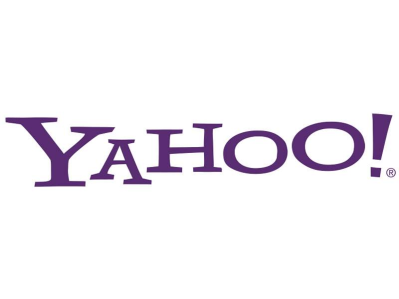 The Washington Post 4.24.18https://www.washingtonpost.com/news/business/wp/2018/04/24/yahoo-fined-35-million-for-failing-to-disclose-cyber-breach/?utm_term=.8a9d46441057